ПАСПОРТ ИННОВАЦИОННОГО СОЦИАЛЬНОГО ПРОЕКТАПЛАН СПОРТИВНЫХ МЕРОПРИЯТИЙСписок литературы1. Гик, Е.Я. История олимпийских игр / Е.Я. Гик. - М.: Эксмо, 2013. - 975 c.2. Гик, Евгений История Олимпийских игр / Евгений Гик. - М.: Эксмо, 2013. - 71 c.3. Сочеванова, Е. Зимние виды спорта и спортивные дисциплины / Е. Сочеванова. - М.: Детство-Пресс, 2014. - 57 c.4. Трескин, А. История олимпийских игр. Медали, значки, плакаты / А. Трескин, В. Штейнбах. - М.: Терра-Спорт, Олимпия Пресс, 2001. - 96 c.5. Трескин, Алексей История Олимпийских игр. Медали. Значки. Плакаты / Алексей Трескин. - М.: "Издательство АСТ", 2009. - 652 c.6. Барабанова А.И. Развитие физической культуры и спорта в современныхусловиях. // Статья. // [Электронный ресурс]. – Режим доступа:http://www.rusnauka.com/– (Дата обращения: 12.03.2016).7. Власова Ж.Н. Роль физической культуры в формировании здоровогообраза жизни // Гуманитарный вектор. Серия: Педагогика, психология. 2009. №1.С.58-61.8. Краснов И.С. Методологические аспекты здорового образа жизнироссиян // Физическая культура: воспитание, образование, тренировка. 2004.— № 2. С.61 – 63.
9.Бегидова Т. П. Теория и организация адаптивной физической культуры. М.: Юрайт, 2019. 192 с.10.Бишаева А.А., Малков А.А. Физическая культура. Учебник. М.: КноРус, 2020. 312 с.11.Борисов А.Н. Комментарий к Федеральному закону "О физической культуре и спорте в Российской Федерации" (постатейный). М.: Юстицинформ, 2009. 328 с.12.Петров, П.К. Основные направления научных исследований и внедрения современных информационных технологий в область физической культуры и спорта [Текст] / П.К. Петров // Современные проблемы науки и образования. – 2014. – № 6. – С. 18-2813.Виленский М. Я.,Горшков А.Г.Физическая культура. Учебник. М.: КноРус, 2020.216 с.14.Германов Г. Н., Корольков А. Н., Сабирова И. А. Теория и история физической культуры и спорта. Учебное пособие для СПО. В 3-х томах. Том 1. Игры олимпиад. М.: Юрайт, 2019. 794 с.15.Кузнецов В. С., Колодницкий Г. А. Теория и история физической культуры. М.: КноРус, 2020. 448 с.Кузнецов В. С., Колодницкий Г. А. Физическая культура. Учебник. М.: КноРус, 2020.256 с.16.Литош Н. Л. Адаптивная физическая культура для детей с нарушениями в развитии. Психолого-педагогическое сопровождение. М.: Юрайт, 2020. 170 с.17.Ростомашвили Л. Н. Адаптивная физическая культура в работе с лицами со сложными (комплексными) нарушениями развития. М.: Спорт, 2020. 164 с.Директор ГОАУСОН «КЦСОН ЗАТО г.Североморск» ________________ 		В.К. Бирюков            (подпись)                                       (расшифровка подписи)М.П.Дата: «___» ____________ 2021 г.1. Наименование инновационного социального проектаПроект «Мир новых возможностей»2. ОрганизацияГосударственное областное автономное учреждение социального обслуживания населения "Комплексный центр социального обслуживания населения ЗАТО г. Североморск"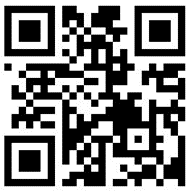 3. ДиректорБирюков Владимир Константинович4. Юридический адрес, телефон184601 Мурманская область, г. Североморск, ул. Гвардейская, д. 5, (81537) 5-72-655. Автор проектаСахнова Мария Вениаминовна6. Краткое описание проектаПроект «Мир новых возможностей» подразумевает групповые и массовые мероприятия, в которых ребенок принимает участие совместно со своими родителями (законными представителями), что позволяет ребенку-инвалиду почувствовать себя самостоятельным, и в то же время ощутить поддержку со стороны родителей. Данный проект направлен на развитие социальной поддержки детей-инвалидов, их полноценной интеграции в общество посредством организации физкультурно-оздоровительных и спортивных мероприятий: «Спартакиада», «Велогонки», «Веселые старты» «Снежное сафари», «Папа, мама, я - спортивная семья», «Спортландия», «Лыжня дружбы», занятия по адаптивной физической культуре.7. ЦельСоциализация детей-инвалидов и детей с ограниченными возможностями здоровья.8. Задачи Повышение качества повседневной жизни и жизненного потенциала семей, воспитывающих детей-инвалидов.Формирование здорового образа жизни.Повышение уровня физического развития детей-инвалидов.Развитие умения родителей оказывать поддержку ребенку.Повышение эмоционального фона участников, снижение эмоционального напряжения.Повышение самооценки детей-инвалидов и детей с ограниченными возможностями здоровья.9. Направление деятельностиФизкультурно-оздоровительные и спортивные мероприятия: «Спартакиада», «Велогонки», «Снежное сафари», «Папа. мама, я-спортивная семья», «Веселая спортландия», «Лыжня дружбы»; занятия по адаптивной физической культуре, совместная досуговая деятельность.10. Целевая группа 1. Дети-инвалиды и дети с ограниченными физическими и умственными возможностями в возрасте от 4 до 18 лет, находящиеся на социальном обслуживании в отделении социальной реабилитации детей-инвалидов и в отделении социального обслуживания на дому ГОАУСОН «КЦСОН ЗАТО      г.Североморск»;2. Дети-инвалиды и дети с ограниченными физическими и умственными возможностями в возрасте от 3 до 18 лет не состоящие на социальном обслуживании в ГОАУСОН «КЦСОН ЗАТО г.Североморск»;3. Родители (законные представители), воспитывающие детей с инвалидностью и детей с ограниченными физическими и умственными возможностями.11. АктуальностьСемьи, воспитывающие ребенка с инвалидностью, представляют одну из наиболее уязвимых групп населения. Для решения проблем со здоровьем необходимы технологии, направленные на восстановление, сохранение, укрепление здоровья, на повышение жизненного потенциала семьи.12. Период, этапы реализацииДекабрь 2021- Декабрь 2022 Этапы: 1. Формирование целевой группы и разработка планов работы с детьми и их семьями.2. Знакомство участников проекта, проведение мероприятий, включенных в план работы.3. Подведение итогов, мониторинг количественных показателей, определение результативности проекта и технологий, анализ данных.13. Охват проектаЗАТО г. Североморск 14. Показатели количественной результативностиОбщее количество семей-25Родители (законные представители), воспитывающие детей с инвалидностью- 30 чел.Дети-инвалиды – 25 чел.Количество специалистов, обеспечивающих реализацию мероприятий проекта – 5 чел.Проведение мероприятий- 10Публикации в СМИ, телерепортажи, на официальных страницах в сети интернет-20Волонтеры (общая численность) - 15 чел.: -волонтеры-наставники; -волонтеры – школьники.15. Ключевые социальные результатыАктивное участие целевой группы проекта в спортивно-оздоровительных мероприятиях.Увеличение численности семей, воспитывающих детей с инвалидностью, повысивших родительскую компетенцию в вопросах физического воспитания и здорового образа жизни. Проведение совместного досуга, повышение качества повседневной жизни и жизненного потенциала семей, воспитывающих детей-инвалидов.Укрепление физического здоровья, повышение качества повседневной жизни семей, воспитывающих детей-инвалидов.Налаживание контактов, восстановление связей, социализация, расширение коммуникативного пространства.                                                                                                                                                                                                                                                                                                                                                                                                                                            Снижение эмоционального напряжения, тревоги, стимулирование положительных эмоциональных переживаний у детей-инвалидов.Восстановление, сохранение, укрепление, физического здоровья детей-инвалидов.16.Тиражирование Публикации в СМИ, на официальном сайте ГОАУСОН "КЦСОН ЗАТО г.Североморск" и страницах ВКонтакте. Привлечение внимания к проблеме социальной интеграции инвалидов в общество.Распространение информации о пользе физической культуры и спорта, пропаганда здорового образа жизни.                                                             Мотивация и привлечение внимания общества к занятиям физической культурой и спортом.                                                                                                                                                                                                                                                                                                                           Формирование положительного общественного мнения по отношению к спорту.17. Межведомственное взаимодействие Мурманская региональная общественная благотворительная организация многодетных семей и инвалидов «Радуга»;Клуб любителей активного отдыха "Энергия";Североморский СК «Богатырь»Месяц№ П/ПНаименования мероприятияСодержаниеФорма проведенияДекабрь2021г.1.«На старт, внимание, марш!»-знакомство участников проекта;-вводное занятие.беседаЯнварь 2022г.2.«Лыжня дружбы»- приветствие участников, знакомство участниковспортивного мероприятия;-инструктаж по технике безопасности; -спортивная эстафета на лыжах, санках;-награждение участников мероприятия.спортивное мероприятие,эстафетаФевраль2022г.3.«Олимпиада 2022»- приветствие участников,- история олимпийских игр,- виды спорта,- видеоролик «Быстрые и ловкие».- подведение итогов.беседаМарт 2022г.4.«Снежное сафари»-приветствие участников; -инструктаж по технике безопасности; -поездки на снегоходах;-обсуждение общих впечатлений, подведение итогов мероприятия.спортивное мероприятие,экскурсионная программаАпрель 2022г.5.«Международный день спорта»- приветствие участников;-беседа о истории Международного дня спорта (6 апреля). -презентация «Спорт для всех»беседаМай2022г.6.«Спартакиада»приветствие участников; -инструктаж по технике безопасности; -участие в различных спортивных состязаниях (футбол, перетягивание каната, шашки, боулинг и т.п.);-награждение участников мероприятия.спортивно-развлекательное мероприятиеИюнь 2022г.7.«Всемирный день детского футбола»- приветствие участников; - беседа о истории появления футбола, важности здорового образа жизни;-инструктаж по технике безопасности;-игра в футбол.спортивно-развлекательное мероприятиеИюль 2022г.8..«Спортландия»-приветствие участников; -инструктаж по технике безопасности; -спортивная эстафета;-награждение участников мероприятия.спортивно-развлекательное мероприятиеАвгуст 2022г.9.«День физкультурника»- приветствие участников;-беседа о профессии учителя физкультуры;- проведение зарядки, дети в роли учителя.беседаСентябрь2022г.10.«Велогонки»-приветствие участников; -инструктаж по технике безопасности; -спортивная эстафета на велосипедах и самокатах;-награждение участников мероприятия.спортивное мероприятие,эстафетаОктябрь2022г.11.«Всемирный день здорового питания»-приветствие участников;-беседа о здоровом питании, какие нужны витамины и минералы;-презентация «Быть здоровым»беседаНоябрь2022г.12. «Веселые старты»-приветствие участников; -инструктаж по технике безопасности; -спортивная эстафета;-награждение участников мероприятия.спортивное мероприятие,эстафетаДекабрь 2022 г.13."Папа, Мама, Я- спортивная семья"-приветствие участников; -инструктаж по технике безопасности; -семейная спортивная эстафета; -награждение участников мероприятия;-подведение итогов проекта «МИР НОВЫХ ВОЗМОЖНОСТЕЙ!»спортивное мероприятие,эстафета